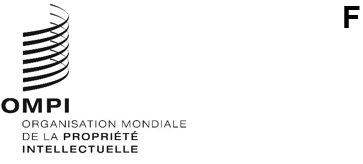 IPC/WG/43/1 Prov.ORIGINAL : anglaisDATE : 26 février 2020Union particulière pour la classification internationale des brevets (Union de l’IPC)
Groupe de travail sur la révision de la CIBQuarante-troisième session
Genève, 27 avril – 1er mai 2020PROJET D’ORDRE DU JOURétabli par le SecrétariatOuverture de la sessionÉlection d’un président et d’un vice-présidentAdoption de l’ordre du jour
Voir le présent document.Rapport sur la cinquante-deuxième session du Comité d’experts de l’Union de l’IPC 
Voir le document IPC/CE/52/2.Rapport sur la session technique virtuelle du Groupe de travail (WG1) de l’IP5 sur la classification 
	Rapport verbal présenté par l’USPTO au nom des offices de l’IP5.Projets de révision de la CIB relatifs au domaine de la mécanique
Voir les projets C 498, C 499, F 089, F 104, F 106, F 107, F 115, F 123 et F 127.Projets de révision de la CIB relatifs au domaine de l’électricité
Voir les projets C 497, C 500, C 501, C 502, F 068, F 071, F 098, F 116, F 119, F 120, F 121 et F 126.Projets de révision de la CIB relatifs au domaine de la chimie
Voir les projets C 490, C 492, F 082, F 122, F 132 et F 133.Projet de définitions de la CIB relatif au domaine de l’électricité
Voir le projet D 310.Projet de définitions de la CIB relatif au domaine de la chimie
Voir le projet D 312.Projets de maintenance de la CIB relatifs au domaine de la mécanique
Voir les projets M 621, M 629, M 804 et M 805.Projets de maintenance de la CIB relatifs au domaine de l’électricité 
Voir les projets M 628, M 775, M 791, M 796, M 799, M 801 et M 802.Projets de maintenance de la CIB relatifs au domaine de la chimie
Voir les projets M 627, M 792, M 794 et M 803.État d’avancement de la suppression des renvois non limitatifs dans les projets M 200 à M 500
	Voir le projet WG 191.Actualités sur les questions informatiques concernant la CIB 
Exposé présenté par le Bureau international.Prochaine session du groupe de travailAdoption du rapportClôture de la sessionLa séance d’ouverture débutera le lundi 27 avril 2020 à 9 heures 30 au siège de l’OMPI, 34, chemin des Colombettes à Genève.[Fin du document]